國立苗栗高級商業職業學校 105學年度第二學期生命教育講座夢想進行式　走出自己的路   日期 : 106年4月12日 13：00~14：50   地點：立功館   主講者：沈芯菱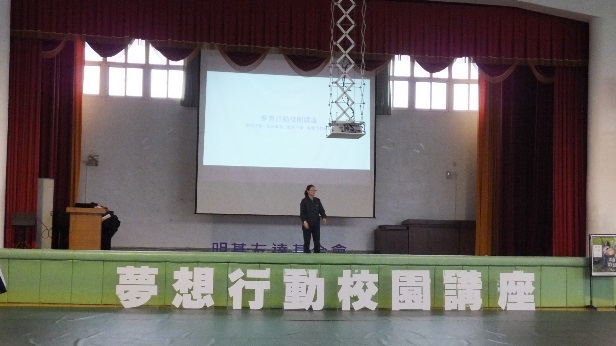 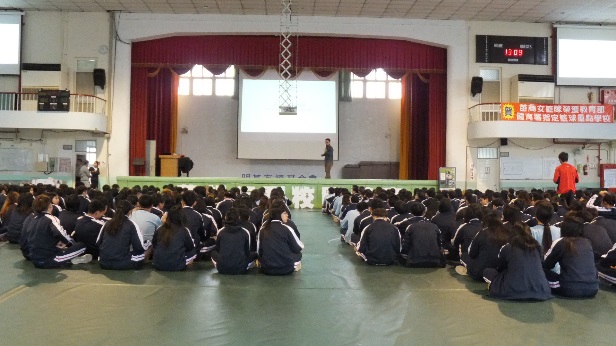 講台全景講台全景輔導主任引言輔導主任引言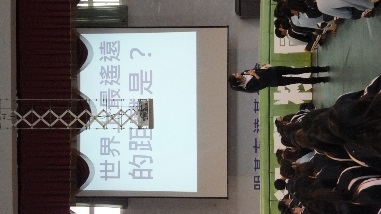 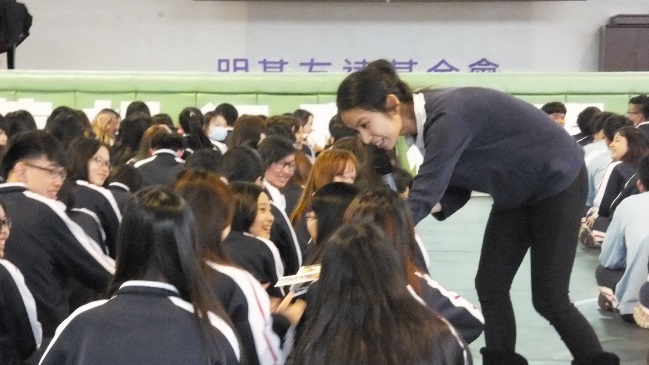 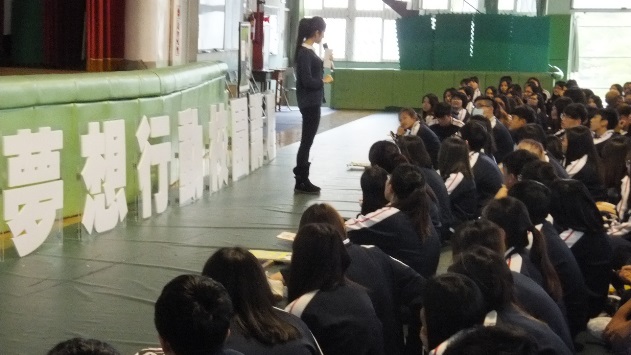 活動現場Ι參與教師簽到Π參與教師簽到Π參與教師簽到Ⅲ